Publicado en Barcelona el 15/09/2022 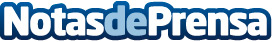 Cat Formación afirma que un buen profesor es la clave para potenciar los conocimientos de los alumnosContar con un buen profesor es una de las claves del éxito para potenciar las habilidades personales y profesionales de los alumnos en cualquier curso de formaciónDatos de contacto:Oriol MarquèsEDEON MARKETING SL931929647Nota de prensa publicada en: https://www.notasdeprensa.es/cat-formacion-afirma-que-un-buen-profesor-es Categorias: Educación Cataluña Ocio para niños Cursos http://www.notasdeprensa.es